ORDENANZA IX – Nº 463ANEXO ÚNICO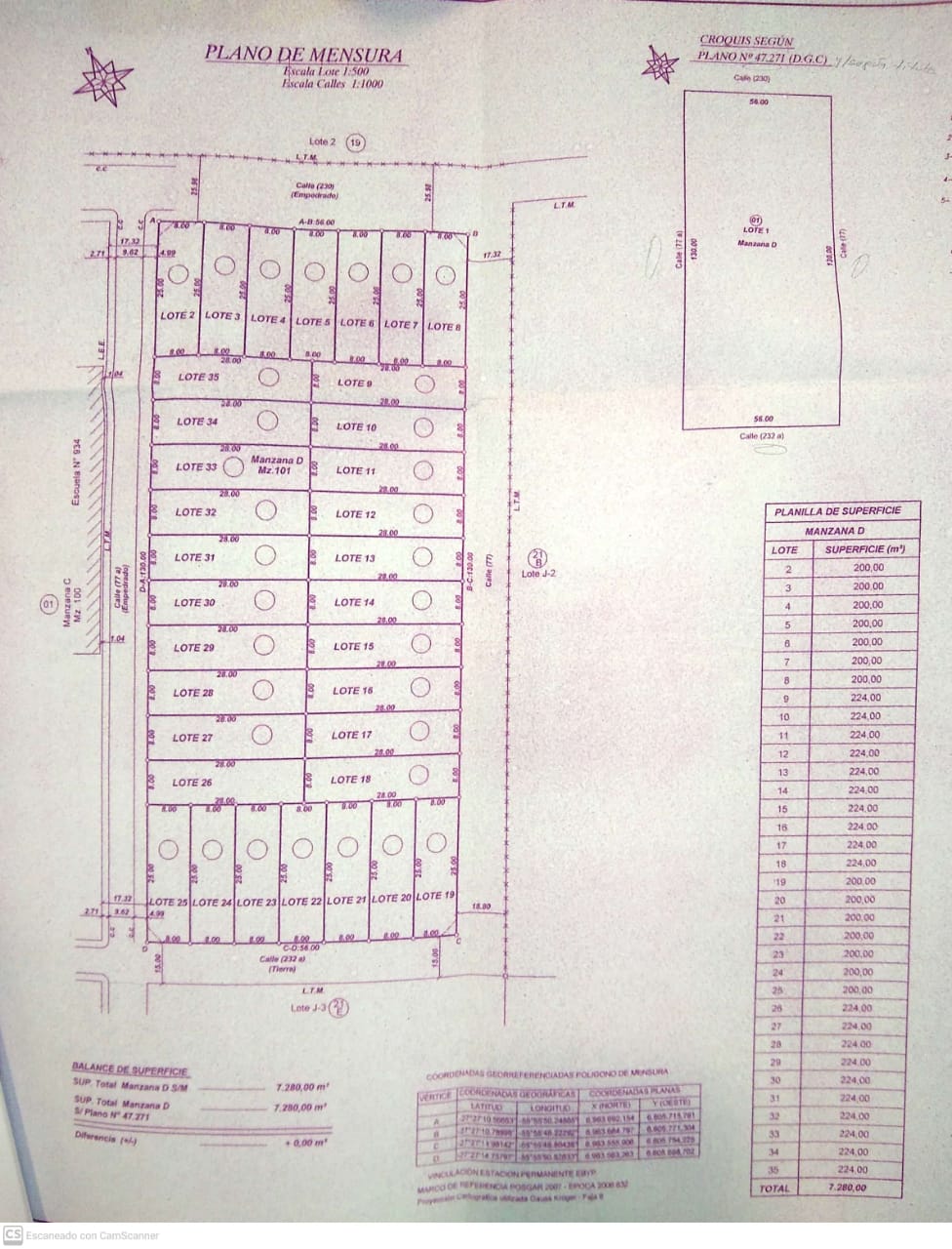 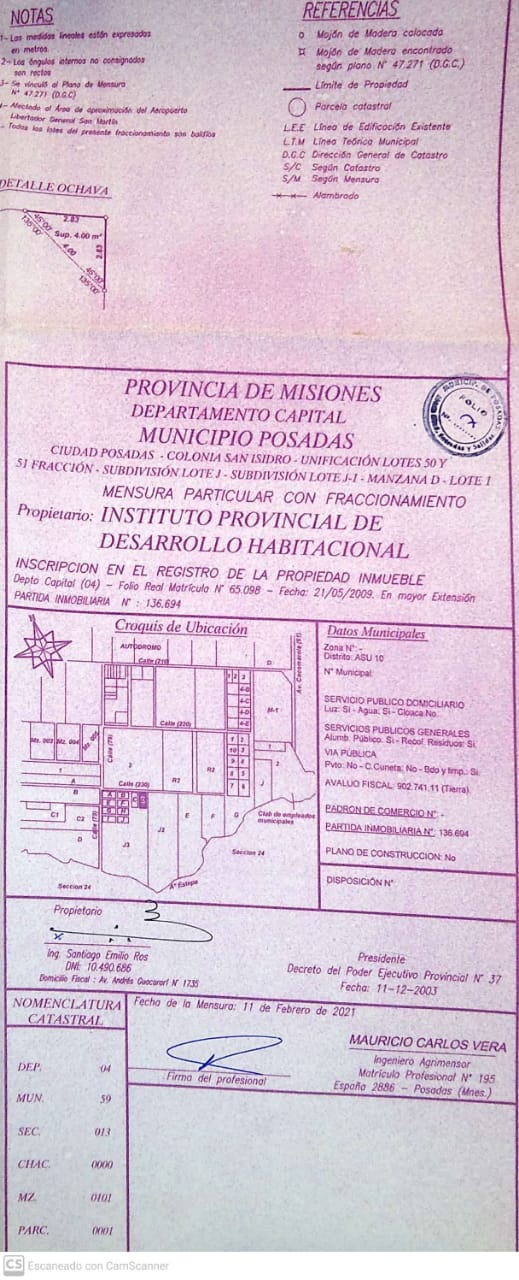 